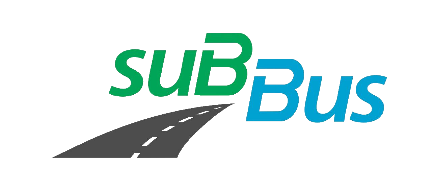                                                           Załącznik nr 1 do Umowy Nr  02/09/2022OŚWIADCZENIEDziałając w imieniu i na rzecz Międzygminnego Przedsiębiorstwa Komunikacyjnego „SUBBUS” Sp. z o.o. w Nowej Soli przy ul. Wielkopolskiej 23, zgodnie z podpisaną umową nr     02/09/2022     z dnia ………………… na dostawy oleju napędowego, niniejszym oświadczam, że w ramach w/w umowy zamawiane paliwo będzie dostarczane do zbiorników, które:Posiadają aktualne decyzje UDT dopuszczające zbiorniki do eksploatacji.Kupujący okaże Sprzedającemu aktualne świadectwa legalizacji urządzeń pomiarowych w zbiornikach.Kupujący oświadcza, że jego zbiorniki spełniają wymagania techniczne, budowalne, ochrony środowiska i p.poż pod rygorem regresu cywilnoprawnego za podanie nieprawdy w przypadku kary ze strony Prezesa URE za naruszenie koncesji po stronie Sprzedającego za dostarczenie paliw do niesprawnej technicznie infrastruktury wraz z możliwością odmowy dostawy paliw w przypadku gdy Kupujący odmówi podpisania takiego oświadczenia.Nowa Sól, dnia …………………………		    …………………………………………………